Tarih/Date: …. / …. / 20...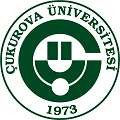 PERFORMANS FORMU / Performance FormÖğrencinin Adı ve Soyadı: ………………………………………Name and Surname of StudentKurumun Adı ve Adresi: ………………………………………..Name and Address of CompanyStaja Başlama Tarihi	: …. /…. / 20..Start Dates of PracticeStaja Bitirme Tarihi	: …. /…. / 20..End Dates of PracticeÖğrencinin işe gösterdiği ilgi, devam durumu ve başarı	(A) Pekiyi / Excellentderecesini yandaki kriterlere göre değerlendiriniz.	(B) İyi / Good Please evaluate interest in job, attendance and performance	(C) Orta / Fair of the student based on the criteria shown on the side.	(D) Zayıf/ Poor(F) Çok Zayıf / UnsatisfactoryDevam Durumu / Attendance	: ……………………………Başarı Derecesi / Performance	: ……………………………İşe Gösterdiği İlgi / Interest in Job	: …………………………….Düşünceler / Remarks	:……………………………………………………………………………………………………………………………………………………………………………………………………………………………………………………………………………………………………………………………………………………………………………………………………………………………………………………  GİZLİDİRBu belgenin firma yetkilisi tarafından doldurularak bir nüshasının kapalı zarf içerisinde gönderilmesi, ikinci nüshasının ise firmanızda saklanması rica olunur.   CONFIDENTALA copy of this form must be completed by the supervisor in your firm and posted in an envelope while another copy must be kept in the firm.Firma Yetkilisinin   Adı ve Soyadı:Ünvanı:  İmzası ve Mührü:Name of SupervisorTitle of SupervisorSignature and stamp